Про початок роботи системи подання та оприлюднення декларацій осіб, уповноважених на виконання функцій держави або місцевого самоврядування{Із змінами, внесеними згідно з Рішенням Національного агентства 
з питань запобігання корупції 
№ 1 від 18.08.2016}Відповідно до пункту 5 частини першої статті 12, пункту 2 Розділу XIII “Прикінцеві положення” Закону України “Про запобігання корупції” Національне агентство з питань запобігання корупції ВИРІШИЛО:1. Визначити, що система подання та оприлюднення відповідно до Закону України “Про запобігання корупції” (далі - Закон) декларацій осіб, уповноважених на виконання функцій держави або місцевого самоврядування, розпочинає свою роботу в два етапи: 1) перший етап - з 00 годин 00 хвилин 01 вересня 2016 року для таких типів декларацій (повідомлень) та суб’єктів декларування:щорічні декларації за 2015 рік службових осіб, які станом на 01 вересня 2016 року займають згідно зі статтею 50 Закону відповідальне та особливо відповідальне становище. Зазначені у цьому абзаці декларації подаються протягом 60 календарних днів з дати, визначеної у цьому абзаці;декларації, передбачені абзацом першим частини другої статті 45 Закону (декларації осіб, які припиняють діяльність, пов’язану з виконанням функцій держави або місцевого самоврядування), службових осіб, які 01 вересня 2016 року чи пізніше цієї дати припиняють діяльність, пов’язану з виконанням функцій держави або місцевого самоврядування, та станом на день такого припинення займають згідно зі статтею 50 Закону відповідальне та особливо відповідальне становище;повідомлення про суттєві зміни в майновому стані суб’єкта декларування, передбачені частиною другою статті 52 Закону, службових осіб, які станом на 01 вересня 2016 чи пізніше цієї дати займають згідно зі статтею 50 Закону відповідальне та особливо відповідальне становище;{Підпункт 1 пункту 1 із змінами, внесеними згідно з Рішенням Національного агентства з питань запобігання корупції № 1 від 18.08.2016}2) другий етап - з 00 годин 00 хвилин 01 січня 2017 року для всіх інших суб’єктів декларування та декларацій (повідомлень), передбачених Законом.2. Зазначені у пункті 1 цього рішення декларації (повідомлення) подаються згідно із Законом шляхом заповнення відповідних форм на офіційному веб-сайті Національного агентства з питань запобігання корупції з використанням програмних засобів Єдиного державного реєстру декларацій осіб, уповноважених на виконання функцій держави або місцевого самоврядування.3. Декларації суб’єктів декларування, не зазначені в підпункті 1 пункту 1 цього рішення, подаються за формою та в порядку, встановленими Законом України “Про засади запобігання і протидії корупції”, до 01 січня 2017 року.4. Департаменту фінансового контролю та моніторингу способу життя спільно з відділом правового забезпечення забезпечити подання цього рішення на державну реєстрацію до Міністерства юстиції України.5. Це рішення набирає чинності з дня його офіційного опублікування.6. Контроль за виконанням цього рішення покласти на заступника Голови Національного агентства з питань запобігання корупції Радецького Р.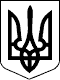 НАЦІОНАЛЬНЕ АГЕНТСТВО З ПИТАНЬ ЗАПОБІГАННЯ КОРУПЦІЇНАЦІОНАЛЬНЕ АГЕНТСТВО З ПИТАНЬ ЗАПОБІГАННЯ КОРУПЦІЇРІШЕННЯРІШЕННЯ10.06.2016  № 210.06.2016  № 2Зареєстровано в Міністерстві 
юстиції України 
15 липня 2016 р. 
за № 958/29088ГоловаН. Корчак